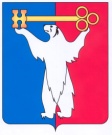 АДМИНИСТРАЦИЯ ГОРОДА НОРИЛЬСКАКРАСНОЯРСКОГО КРАЯПОСТАНОВЛЕНИЕ12.01.2023 			                   г. Норильск 				                 № 14О внесении изменений в постановление Администрации города Норильска от 12.04.2010 № 123 Во исполнение Указа Губернатора Красноярского края от 25.10.2022 № 317-уг «О социально-экономических мерах поддержки лиц, принимающих участие в специальной военной операции, и членов их семей»,ПОСТАНОВЛЯЮ:1. Внести в Положение о порядке учета детей в целях определения их в муниципальные дошкольные образовательные учреждения муниципального образования город Норильск, утвержденное постановлением Администрации города Норильска от 12.04.2010 № 123 (далее – Положение), следующие изменения:1.1. Дополнить Положение пунктом 2.1.1.3 следующего содержания:«2.1.1.3. Дети из семей лиц, принимающих участие в специальной военной операции.».1.2. В пункте 2.6 Положения:1.2.1. В абзаце восьмом слова «документов, указанных» заменить словами «документов, указанных в подпункте «б» подпункта 2.1.1.3,».1.2.2. Дополнить новым абзацем шестнадцатым следующего содержания:«- из органа записи актов гражданского состояния Российской Федерации о регистрации брака.».1.3. Таблицу приложения № 1 к Положению дополнить разделом «Подпункт 2.1.1.3 Положения» следующего содержания:«».2. Опубликовать настоящее постановление в газете «Заполярная правда» и разместить его на официальном сайте муниципального образования город Норильск.3. Настоящее постановление вступает в силу после его официального опубликования в газете «Заполярная правда» и распространяет свое действие на правоотношения, возникшие с 01.11.2022.И.о. Главы города Норильска					            Н.А. ТимофеевПодпункт 2.1.1.3 ПоложенияПодпункт 2.1.1.3 Положениядля детей из семей лиц, принимающих участие в специальной военной операцииа) оригинал документа (справки, подтверждающий участие обоих или одного из родителей (усыновителей) или единственного родителя (усыновителя) детей (ребенка) в специальной военной операции из военного комиссариата Красноярского кря (территориальное подразделение);б) свидетельство о заключении брака (в целях установления категории детей, относящихся к пасынкам и падчерицам лиц, принимающих участие в специальной военной операции)